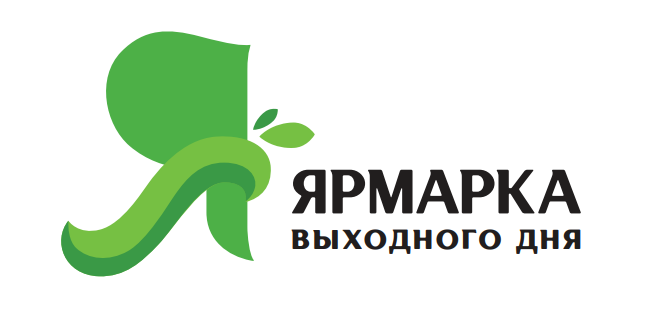 По вопросам участия в ярмарке «Выходного дня» на территории Кореновского городского поселения работает телефон «горячей линии» 8(86142)4-47-52 — Масловская Маргарита, Журба Анна, 8(86142)4-24-76 — Малородова Татьяна Павловна, режим работы: с понедельника по пятницу с 9.00 до 12.00 и с 14.00 до 17.00.Для реализации товаров сельскохозяйственной продукции на ярмарке в городе Краснодаре, обращаться по телефону 8(86123)4-24-60 — директор МУП «Карасунский» Лобанов Алексей Александрович.